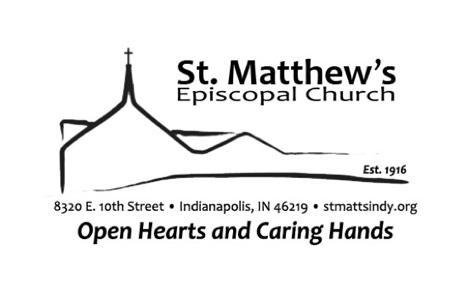 The Seventh Sunday of EasterMay 29, 2022Hymnal or S: Hymnal 1982 (Blue), WLP: Wonder, Love, and Praise (Green)BCP: Book of Common Prayer (Red)WELCOME to ST. MATTHEW’S!We wish to extend a very warm welcome to you. St. Matthew’s has been a worshipping community and provided ongoing ministry on the east side of Indianapolis for over one hundred years. Regardless of race, nationality, sexual orientation, gender expression or tradition, please know that you are welcome here. If you are new, visiting for the first time, just having a look, or searching out a place to worship, we are delighted to have you here. Please join us for Coffee Hour immediately following services and fill out a Visitor Card if you would like to know more about St. Matthew’s. Prelude: “Air” from Organ Suite No. 1				                 Florence Beatrice PriceOpening Hymn: 495		Hail, thou once despised Jesus!			  	        In Babilone		Collect for PurityAlmighty God, to you all hearts are open, all desires known, and from you no secrets are hid: Cleanse the thoughts of our hearts by the inspiration of your Holy Spirit, that we may perfectly love you, and worthily magnify your holy Name; through Christ our Lord. Amen.Gloria                                                  	Sung by all                                              		   	    S-278Glory to God in the highest, and peace to his people on earth. Lord God, heavenly King, almighty God and Father, we worship you, we give you thanks, we praise you for your glory. Lord Jesus Christ, only Son of the Father, Lord God, Lamb of God, you take away the sin of the world: have mercy on us; you are seated at the right hand of the Father: receive our prayer. For you alone are the Holy One, you alone are the Lord, you alone are the Most High, Jesus Christ, with the Holy Spirit, in the glory of God the Father. Amen.The Collect of the DayO God, the King of glory, you have exalted your only Son Jesus Christ with great triumph to your kingdom in heaven: Do not leave us comfortless, but send us your Holy Spirit to strengthen us, and exalt us to that place where our Savior Christ has gone before; who lives and reigns with you and the Holy Spirit, one God, in glory everlasting. Amen.A Reading from the Acts of Apostles					    			16:16-34With Paul and Silas, we came to Philippi in Macedonia, a Roman colony, and, as we were going to the place of prayer, we met a slave girl who had a spirit of divination and brought her owners a great deal of money by fortune-telling. While she followed Paul and us, she would cry out, "These men are slaves of the Most High God, who proclaim to you a way of salvation." She kept doing this for many days. But Paul, very much annoyed, turned and said to the spirit, "I order you in the name of Jesus Christ to come out of her." And it came out that very hour.But when her owners saw that their hope of making money was gone, they seized Paul and Silas and dragged them into the marketplace before the authorities. When they had brought them before the magistrates, they said, "These men are disturbing our city; they are Jews and are advocating customs that are not lawful for us as Romans to adopt or observe." The crowd joined in attacking them, and the magistrates had them stripped of their clothing and ordered them to be beaten with rods. After they had given them a severe flogging, they threw them into prison and ordered the jailer to keep them securely. Following these instructions, he put them in the innermost cell and fastened their feet in the stocks.About midnight Paul and Silas were praying and singing hymns to God, and the prisoners were listening to them. Suddenly there was an earthquake, so violent that the foundations of the prison were shaken; and immediately all the doors were opened and everyone's chains were unfastened. When the jailer woke up and saw the prison doors wide open, he drew his sword and was about to kill himself, since he supposed that the prisoners had escaped. But Paul shouted in a loud voice, "Do not harm yourself, for we are all here." The jailer called for lights, and rushing in, he fell down trembling before Paul and Silas. Then he brought them outside and said, "Sirs, what must I do to be saved?" They answered, "Believe on the Lord Jesus, and you will be saved, you and your household." They spoke the word of the Lord to him and to all who were in his house. At the same hour of the night he took them and washed their wounds; then he and his entire family were baptized without delay. He brought them up into the house and set food before them; and he and his entire household rejoiced that he had become a believer in God.Lector 	The Word of the Lord.
People	Thanks be to GodPsalm 97	The antiphon is intoned first by the cantor, then repeated by all. All sing the antiphon where designated. 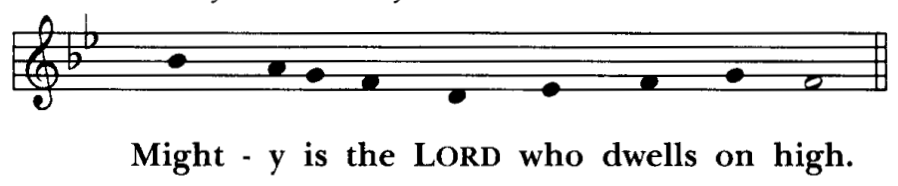 1The  Lord is King;
let the earth rejoice; *
let the multitude of the isles be glad.2Clouds and darkness are round about him, *
righteousness and justice are the foundations of his throne.3A fire goes before him *
and burns up his enemies on every side.4His lightnings light up the world; *
the earth sees it and is afraid. [Antiphon]5The mountains melt like wax at the presence of the  Lord, *
at the presence of the Lord of the whole earth.6The heavens declare his righteousness, *
and all the peoples see his glory.7Confounded be all who worship carved images
and delight in false gods! *
Bow down before him, all you gods.8Zion hears and is glad, and the cities of Judah rejoice, *
because of your judgments, O  Lord. [Antiphon]9For you are the  Lord,
most high over all the earth; *
you are exalted far above all gods.10The  Lord loves those who hate evil; *
he preserves the lives of his saints
and delivers them from the hand of the wicked.11Light has sprung up for the righteous, *
and joyful gladness for those who are truehearted.12Rejoice in the  Lord, you righteous, *
and give thanks to his holy Name. [Antiphon]A Reading from the Book of Revelation				    	       22:12-14, 16-17, 20-21At the end of the visions I, John, heard these words:"See, I am coming soon; my reward is with me, to repay according to everyone's work. I am the Alpha and the Omega, the first and the last, the beginning and the end."Blessed are those who wash their robes, so that they will have the right to the tree of life and may enter the city by the gates."It is I, Jesus, who sent my angel to you with this testimony for the churches. I am the root and the descendant of David, the bright morning star."The Spirit and the bride say, "Come."
And let everyone who hears say, "Come."
And let everyone who is thirsty come.
Let anyone who wishes take the water of life as a gift.The one who testifies to these things says, "Surely I am coming soon."Amen. Come, Lord Jesus!The grace of the Lord Jesus be with all the saints. Amen.Lector 	The Word of the Lord.
People	Thanks be to GodGradual Hymn: 440			Blessed Jesus, at thy word				   Liebster Jesu	The Gospel												John 17: 20-26Deacon	The Holy Gospel of our Lord Jesus Christ according to JohnPeople	Glory to you, Lord Christ.Jesus prayed for his disciples, and then he said. "I ask not only on behalf of these, but also on behalf of those who will believe in me through their word, that they may all be one. As you, Father, are in me and I am in you, may they also be in us, so that the world may believe that you have sent me. The glory that you have given me I have given them, so that they may be one, as we are one, I in them and you in me, that they may become completely one, so that the world may know that you have sent me and have loved them even as you have loved me. Father, I desire that those also, whom you have given me, may be with me where I am, to see my glory, which you have given me because you loved me before the foundation of the world."Righteous Father, the world does not know you, but I know you; and these know that you have sent me. I made your name known to them, and I will make it known, so that the love with which you have loved me may be in them, and I in them."Deacon	The Gospel of the Lord.People	Praise to you, Lord Christ.Sermon		  		Fr. FrankThe Nicene CreedWe believe in one God, the Father, the Almighty, maker of heaven and earth, of all that is, seen and unseen.We believe in one Lord, Jesus Christ, the only Son of God, eternally begotten of the Father, God from God, Light from Light, true God from true God, begotten, not made, of one Being with the Father. Through him all things were made. For us and for our salvation he came down from heaven: by the power of the Holy Spirit he became incarnate from the Virgin Mary, and was made man. For our sake he was crucified under Pontius Pilate; he suffered death and was buried. On the third day he rose again in accordance with the Scriptures; he ascended into heaven and is seated at the right hand of the Father. He will come again in glory to judge the living and the dead, and his kingdom will have no end.We believe in the Holy Spirit, the Lord, the giver of life, who proceeds from the Father and the Son. With the Father and the Son he is worshiped and glorified. He has spoken through the Prophets. We believe in one holy catholic and apostolic Church. We acknowledge one baptism for the forgiveness of sins. We look for the resurrection of the dead, and the life of the world to come. Amen.Prayers of the People										         We pray that your prayers may be answered: may your Church be one as you and the Father are one. And through our unity, may the whole world come to know your love. Amen. Come, Lord Jesus!We eagerly await your return. We long for your reign of justice and righteousness. Deliver the innocent from the hands of the wicked and bless the single-hearted with joy. Amen. Come, Lord Jesus!O Lord, the heavens declare your righteousness. Give us eyes to see, ears to hear, and hearts to rest in your holy presence. Guide our leaders as they shepherd your flock. Today we pray for Michael our Presiding Bishop, Jennifer our Bishop, Bishop Mauricio, for Frank our priest Cathy our deacon, for Joél who will soon be ordained to the priesthood, and for the leaders and parishioners of St. John’s, Mt. Vernon, the Revd Allen Rutherford. Amen. Come, Lord Jesus!We pray for those being harmed in any way. We pray for those who suffer from violence. We pray for those who are exploited because of the greed of others. Amen. Come, Lord Jesus!We pray for those who thirst for wholeness, for healing, for deliverance. Today we especially pray for Sue, Stuart, Greg, Rachel, Doris, Eric, Coral, Maria, William, Jacob, Charlene, Joseph, Joseph Jr., Nicholas, Sarah, Ann, John, Ken, Molly, Doris, Jeff, Robert, Ruth, Katy, Alan, Pam, and Karen. (Please add your own prayers in silence or by naming aloud those for whom you wish to pray).  Amen. Come, Lord Jesus!Alpha and Omega, you bid your people, “Come.” May we, and all who have died, be with you forever and ever. (Please add your own prayers in silence or by naming aloud those for whom you wish to pray).  Amen. Come, Lord Jesus!The Celebrant adds a concluding Collect.Lord Jesus Christ, you said to your apostles, "Peace I give to you; my own peace I leave with you:" Regard not our sins, but the faith of your Church, and give to us the peace and unity of that heavenly City, where with the Father and the Holy Spirit you live and reign, now and for ever. Amen.The PeacePresider	The peace of the Lord be always with you.People	And also with you.Memorial Day Tribute			“In Flanders Fields”In Flanders fields the poppies blow
    Between the crosses, row on row,
  That mark our place; and in the sky
  The larks, still bravely singing, fly
Scarce heard amid the guns below.

We are the Dead. Short days ago
We lived, felt dawn, saw sunset glow,
  Loved and were loved, and now we lie
      In Flanders fields.

Take up our quarrel with the foe:
To you from failing hands we throw
  The torch; be yours to hold it high.
  If ye break faith with us who die
We shall not sleep, though poppies grow
      In Flanders fields.Offertory Anthem: Liebster Jesu								       J. S. BachPresentation Hymn: 380, stanza 3 ​​​​​​​​     								        Old 100thThe Great Thanksgiving								Eucharistic Prayer AIt is right, and a good and joyful thing, always and everywhere to give thanks to you, Father Almighty, Creator of heaven and earth. But chiefly are we bound to praise you for the glorious 
resurrection of your Son Jesus Christ our Lord; for he is the true Paschal Lamb, who was sacrificed for us, and has taken away the sin of the world. By his death he has destroyed death, and by his rising to life again he has won for us everlasting life. Therefore we praise you, joining our voices with Angels and Archangels and with all the company of heaven, who for ever sing this hymn to proclaim the glory of your Name:Sanctus												S-130Holy, Holy, Holy Lord, God of power and might, heaven and earth are full of your glory. Hosanna in the highest. Blessed is he who comes in the name of the Lord. Hosanna in the highest.The people stand or kneel. Then the Presider continuesHoly and gracious Father: In your infinite love you made us for yourself, and, when we had fallen into sin and become subject to evil and death, you, in your mercy, sent Jesus Christ, your only and eternal Son, to share our human nature, to live and die as one of us, to reconcile us to you, the God and Father of all.He stretched out his arms upon the cross, and offered himself, in obedience to your will, a perfect sacrifice for the whole world.On the night he was handed over to suffering and death, our Lord Jesus Christ took bread; and when he had given thanks to you, he broke it, and gave it to his disciples, and said, "Take, eat: This is my Body, which is given for you. Do this for the remembrance of me."After supper he took the cup of wine; and when he had given thanks, he gave it to them, and said, "Drink this, all of you: This is my Blood of the new Covenant, which is shed for you and for many for the forgiveness of sins. Whenever you drink it, do this for the remembrance of me."
Therefore, we proclaim the mystery of faith:Presider and PeopleChrist has died. Christ is risen. Christ will come again.The Presider continuesWe celebrate the memorial of our redemption, O Father, in this sacrifice of praise and thanksgiving. Recalling his death, resurrection, and ascension, we offer you these gifts.
Sanctify them by your Holy Spirit to be for your people the Body and Blood of your Son, the holy food and drink of new and unending life in him. Sanctify us also that we may faithfully receive this holy Sacrament, and serve you in unity, constancy, and peace; and at the last day bring us with all your saints into the joy of your eternal kingdom.
All this we ask through your Son Jesus Christ: By him, and with him, and in him, in the unity of the Holy Spirit all honor and glory is yours, Almighty Father, now and for ever. AMEN.As our Savior Christ has taught us, we are bold to say:Our Father, who art in heaven, hallowed be thy name; thy kingdom come; thy will be done; on earth as it is in heaven. Give us this day our daily bread. And forgive us our trespasses, as we forgive those who trespass against us. And lead us not into temptation; but deliver us from evil. For thine is the kingdom, the power and the glory, for ever and ever. Amen.The Breaking of the BreadA period of silence is kept.Fraction Anthem: 	The cantor sings the antiphon, then all repeat: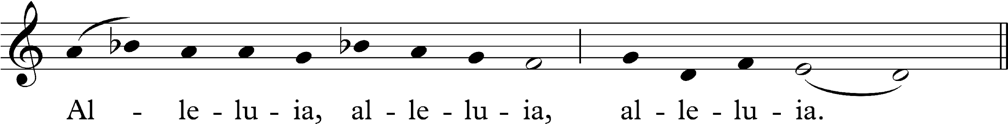 Cantor: Christ our Passover is sacrificed for us; therefore let us keep the feast. Alleluia.This table is for everyone. All who seek God are invited to share in Holy Communion. If you wish to participate, but prefer not to receive Holy Communion, please join everyone coming forward. Cross your arms over your chest and we will be glad to offer you a blessing. If you wish to have Holy Communion brought to your seat, or if you desire a gluten-free wafer, please let one of the Ushers know.Communion Hymn: 221		O Lord Most High, eternal King			           Gonfalon RoyalAfter Communion, we invite you to extend a hand of blessing for these donated pantry items. You are our Bread of Life that sustains us as we strive to be your disciples and build up Your kingdom on earth. As we are fed by You, may we feed those who are hungry for bread, for justice, for understanding, and for compassion. May we share your mercy and grace with all we meet. Amen.Prayer after CommunionLet us pray.Eternal God, heavenly Father, you have graciously accepted us as living members of your Son our Savior Jesus Christ, and you have fed us with spiritual food in the Sacrament of his Body and Blood. Send us now into the world in peace, and grant us strength and courage to love and serve you with gladness and singleness of heart; through Christ our Lord. Amen.The BlessingThe God of peace, who brought again from the dead our Lord Jesus Christ, the great Shepherd of the sheep, through the blood of the everlasting covenant, make you perfect in every good work to do his will, working in you that which is well-pleasing in his sight; and the blessing of God Almighty, the Father, the Son, and the Holy Spirit, be among you, and remain with you always. Amen. Closing Hymn: 174  		      At the Lamb’s high feast we sing			         SalzburgDismissalDeacon  Go in peace to love and serve the Lord. Alleluia! Alleluia!People 	Thanks be to God. Alleluia! Alleluia!Postlude: Fantasy in F Major							Fanny Hensel-Mendelssohn	If you wish to offer a memorial for Altar flowers, please sign up on the flower chart in the Narthex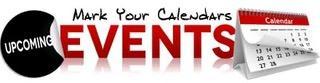 Saturday, June 4		Presiding Bishop’s Diocesan Visitation		          	       						The Revd Joél Muñoz Ordination to the Priesthood				           12:30 p.m.				Jody Breakell & Wendy Blumenthal Reception into the Episcopal Church				Monroe Convention Center, Bloomington, Indiana				-Registration Required				Outdoor Reception								 2:30 p.m.				Monroe Convention Center				-Registration RequiredSunday, June 5		Holy Eucharist with the Presiding Bishop					10:00 a.m.				St. Timothy’s Episcopal Church				-Registration Required				Holy Eucharist with the Presiding Bishop					 1:00 p.m.                                    Followed by an outdoor fiesta			Christ Church Cathedral			-Registration Required~Register at https://indydio.org/2022/04/presiding-bishop-visits-june-4-5/Saturday, June 18		“Painting Party!”								10:00 a.m.				Sing up at: https://www.signupgenius.com/go/9040448aea823a1fe3-paintingPARTICIPANTS IN TODAY’S SERVICELECTORS		Catharine Davis, Joan Head		USHERS/GREETERS	Marla & Randy DavenportINTERCESSOR:	Bonnie Godfrey			COUNTERS		Andy Wilkinson, Jennifer Albrecht	CRUCIFER:		Joe Weaver			OBLATIONS		Kaye Palmer, Natalie PalmerCHALICE:		Joe Weaver			ALTAR GUILD:		Team 5St. Matthew’s Episcopal Church | Indianapolis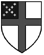 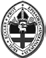 is a parish ofThe Episcopal Church in the Diocese of Indianapolis8320 East 10th Street, Indianapolis, Indiana 46219 — 317/898.7807 — www.StMattsIndy.orgThe Reverend Frank S. Impicciche, RectorThe Reverend Cathy A. Scott, DeaconThe Revd Joél Muñoz, Transitional DeaconMs. Crystal Black, Handbell Choir DirectorMs. Sarah Conklin, Parish Communications Administrator PresiderAlleluia! Christ is RisenPeopleThe Lord is Risen indeed. Alleluia!PresiderThe Lord be with you.PeopleAnd also with you.PresiderLet us pray.PresiderThe Lord be with you.PeopleAnd also with you.PresiderLift up your hearts.PeopleWe lift them to the Lord.PresiderLet us give thanks to the Lord our God.PeopleIt is right to give him thanks and praise.